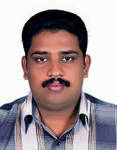 CURRICULUM VITAERANEEZ.M M.S.HousePallikkunnumpuramMancodu.P.O, Chithara,Kollam, Kerala-691310Mob : +91 9447865155Email : raneezpkpuram@yahoo.com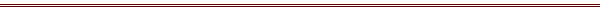 B.A Economics, Diploma In Health Sanitary Inspector,Key Skill :- Teaching  and Administation.Work Experience (8 years)Administration in Health Education, APRM Teacher Training Institute,Chithara, Kollam, Kerala. India-691310http://www.aprmedu.orgFrom June 2002 – Mach 2007Designation:-  Teacher EducatorTrade Instructor,KMJ Industrial Training Centre,Kulathupuzha, Kollam, Kerala, India-691310:From June 2007 – March 2009Designation:- Trade InstructorAdministration,KMJ Educational And Cultural Trust,Kulathupuzha, Kollam ,Kerala.India-691310:From May 2009 – June 2012Designation:- Administative AssistantEducational Qualifications:-Bachelor of Economics, University of Kerala in 2000Pree Degree in Kerala University  1997Sanitary Inspectors’s Diploma 2002(All India Institute of Local Self Government,TVPM) in 2002First Aid Certificate Course 2002 (St. Johan Ambulance Assosiation)Secondary School Leaving Certificate 1994Summary of Skills:-Knowledge in Administration and Management.Knowledge of Operating Systems like Windows XP, Tally,Programming Experience in C, C++,Personal Profile:-Nationality                                     : IndianFather’s Name 		         : Abdul MajeedDate of Birth                                  : 09/04/1979Martial Status                                : MarriedReligion                                         : MuslimPassport No:                                 : H 7088362Place, Date of Issue/Expiry       : Trivandrum, 10-12-2009/09-12-2019Language Proficiency                 : English, Hindi, Tamil & MalayalamDriving Lacence No.                   : 25/776/2010 (LMV)